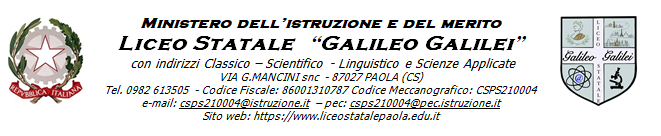 Prot. n. 2683/U		Paola, 	11/07/2023Oggetto: ERRATA CORRIGE Calendario verifiche per studenti con sospensione del giudizio Si rende noto il calendario di verifica per gli studenti con sospensione del giudizio. Si ricorda che le prove di accertamento per il recupero dei debiti formativi sono solo scritte e verteranno sulle indicazioni consegnate a giugno alle famiglie degli studenti interessati. I consigli di classe si svolgeranno giorno 31 agosto 2023 secondo il seguente prospetto:Si ricorda che i consigli di classe devono essere completi e presenti almeno 15 minuti prima dell’orario indicato.                                                                                                                La Dirigente Scolastica                                                                                                                       Sandra Grossi                                                                                              Firma autografa sostituita a mezzo stampa                                                                                                                                                     ex art.3,c.2 D.Lgs n.39/93DATAORARIODISCIPLINADocentiLunedì 28 agosto 20238:30 – 10:30ITALIANOSGANGA A.FINO E.PASTORE A.Lunedì 28 agosto 202310:45 -12:45INGLESEGIOIA I.ANGHELESCU J.Lunedì 28 agosto 202310:45 -12:45SCIENZECHIANELLO E.ANASTASIO M.L.Martedì 29 agosto 20238:30 – 10:30MATEMATICACILENTO R.PUPO B.FIORINI MOROSINI N.Martedì 29 agosto 20238:30 – 10:30GEOSTORIASGANGA A.PITITTO P.Martedì 29 agosto 202310:45 – 12:45FISICACILENTO R.PUPO B.FIORINI MOROSINI N.Mercoledì 30 agosto 20238:30 – 10:30STORIANIGRO A.PERROTTA B.Mercoledì 30 agosto 20238:30 – 10:30LATINOSGANGA A.LOMBARDI C.CALOMINO D.Mercoledì 30 agosto 202310:45 – 12:45FILOSOFIANIGRO A.PERROTTA B.MILITO A.Mercoledì 30 agosto 202310:45 – 12:45GRECOLOMBARDI C.MITIDIERI G.CLASSEORARIODOCENTIIV A  LL8,30 – 9:00TUTTIIV A OSA8,30 – 9,00TUTTII A LC9,00 – 9,30TUTTII A LS9,30 – 10,00TUTTIII A LS10,00 – 10,30TUTTIII A OSA10,30 – 11,00TUTTIIV B LS 11,00 – 11,30TUTTIIII A LL11,30 -12,00TUTTIIII B LS12,00  12,30TUTTI